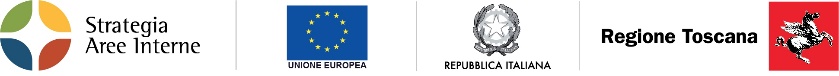 PROTOCOLLO PROFESSIONALE PRINCIPIO NARRATIVO (“MI RACCONTO NEL MIO CONTESTO SCOLASTICO”)IL PROTOCOLO PROFESSIONALE COMUNE DEFINISCE LE SCELTE ALLA BASE DEL PRINCIPIO NARRATIVO COME POSSIBILITÀ DI RAPPRESENTARSI E NARRARSI ALL’INTERNO DEL CONTESTO SCOLASTOCO DI APPARTENENZA, SIGNIFICANDO E ORDINANDO GLI EVENTI ATTRAVERSO CONVENZIONI E MARCATURE.RIFLESSIONE SU ASPETTI ADOTTATI  (DA RIEMPIRE CON IL PROPRIO GRUPPO DI LAVORO)QDR TEORICOQDR TEORICOAZIONI/ASPETTI METODOLOGICIDOMANDE STIMOLOSVILUPPARE UNA CORNICE NARRATIVA DI RIFERIMENTO COME ELEMENTO DI CONNESSIONE E SIGNIFICAZIONE DELL’ESPERIENZA A SCUOLANEGOZIARE, COSTRUIRE E CONDIVIDERE UNA TRACCIA NARRATIVA DI RIFERIMENTO PER IL PLESSONEGOZIARE, COSTRUIRE E CONDIVIDERE UNA TRACCIA NARRATIVA DI RIFERIMENTO PER IL PLESSOQUALE ELEMENTO DISTINTIVO -STORICO/BIOGRAFICO - CONNOTA LA VOSTRA SCUOLA?QUALI ESPERIENZE PREGRESSE POSSONO ESSERE RICONDOTTE AD UNA TRACCIA NARRATIVA DI RIFERIMENTO?PROMUOVERE UN’ORGANIZZAZIONE SEQUENZIALE CHE CONNETTA TEMPI E SPAZI, DEFINENDO L’APPARTENENZA DEI BAMBINI AL CONTESTOINDIVIDUARE, NEGOZIARE E COLLOCARE, ALL’INTERNO DELL’AMBIENTE SCOLASTICO, LE MARCATURE AMBIENTALI (SCUOLA, SEZIONE, AMBIENTI SCOLASTICI) E PERSONALI (ETÀ, GRUPPO DI APPARTENENZA) INSERIRE E COLLEGARE LE MARCATURE NEL CALENDARIO (ES. CONTENITORE PER LE FOTO, GIORNI DELLA SETTIMANA, FILASTROCCA)INDIVIDUARE, NEGOZIARE E COLLOCARE, ALL’INTERNO DELL’AMBIENTE SCOLASTICO, LE MARCATURE AMBIENTALI (SCUOLA, SEZIONE, AMBIENTI SCOLASTICI) E PERSONALI (ETÀ, GRUPPO DI APPARTENENZA) INSERIRE E COLLEGARE LE MARCATURE NEL CALENDARIO (ES. CONTENITORE PER LE FOTO, GIORNI DELLA SETTIMANA, FILASTROCCA)IN QUALI AMBIENTI/ANGOLI E’ PIÙ IMPORTANTE/UTILE POSIZIONARE MARCATURE DI RICONOSCIMENTO, DAL VALORE AUTO-ORIENTATIVO PER I BAMBINI?QUALI CONTENITORI (ES. FOTO NEL CALENDARIO) POSSONO ESSERE UTILIZZATI PER MANTENERE LA COERENZA NARRATIVA?SVILUPPARE LA CAPACITÀ DI UTILIZZO DEL PENSIERO ASTRATTO (CONSERVAZIONE DELLE INFORMAZIONI E LORO UTILIZZO CONTESTUALMENTE ADEGUATO)CHIEDERE AL BAMBINO DI PRODURRE IL PROPRIO RACCONTO PERSONALE (“MI PRESENTO”): NARRARE E RIPRODURRE, A LIVELLO GRAFICO-PITTORICO, TUTTI GLI ELEMENTI DESCRITTIVI (“MARCATURE”) CHE LO RAPPRESENTANO ALL’INTERNO DEL CONTESTO SCOLASTICO (ETÀ, NOME, SCUOLA, SEZIONE, GRUPPO DI RIFERIMENTO, ETC.)CHIEDERE AL BAMBINO DI PRODURRE IL PROPRIO RACCONTO PERSONALE (“MI PRESENTO”): NARRARE E RIPRODURRE, A LIVELLO GRAFICO-PITTORICO, TUTTI GLI ELEMENTI DESCRITTIVI (“MARCATURE”) CHE LO RAPPRESENTANO ALL’INTERNO DEL CONTESTO SCOLASTICO (ETÀ, NOME, SCUOLA, SEZIONE, GRUPPO DI RIFERIMENTO, ETC.)COME TI CHIAMI?QUALE SCUOLA FREQUENTI?IN QUALE SEZIONE SEI?QUANTI ANNI HAI (QUINDI SE NEL GRUPPO DEI…)?SVILUPPARE LA CAPACITÀ DI OPERARE PROCESSI DI DISCRIMINAZIONE E DIFFERENZIAZIONE SEMANTICACHIEDERE AL BAMBINO DI CATEGORIZZARE, CLASSIFICARE, ORDINARE E SIGNIFICARE SPAZI-TEMPI SULLA BASE DELLE MARCATURE NEGOZIATE (“IO FACCIO PARTE DI…”)CHIEDERE AL BAMBINO DI CATEGORIZZARE, CLASSIFICARE, ORDINARE E SIGNIFICARE SPAZI-TEMPI SULLA BASE DELLE MARCATURE NEGOZIATE (“IO FACCIO PARTE DI…”)QUANTE SEZIONI CI SONO NELLA TUA SCUOLA?A QUALE SEZIONE APPARTIENI?QUANTI BAMBINI CI SONO NELLA TUA SEZIONE?QUANTI GRUPPI PER ETÀ CI SONO (E TU A QUALE GRUPPO APPARTIENI)?QUALI AMBIENTI CI SONO NELLA SCUOLA? CON QUALI MARCATURE? PER QUALI ATTIVITÀ?SVILUPPARE UNA COERENZA NARRATIVA COME CONTENITORE DELL’ESPERIENZA DI PLESSOCREARE MARCATURE-PONTE SIGNIFICATIVAMENTE CONNOTATE TRA LE DIFFERENTI SEZIONI (CHE SI RIFERISCONO AL PRINCIPIO NARRATIVO DI PLESSO) E AGLI AMBIENTI SCOLASTICIUTILIZZO DI CONCETTI E SIMBOLI TOPOLOGICI PER COLLEGARE E SIGNIFICARE GLI AMBIENTI SCOLASTICICREARE MARCATURE-PONTE SIGNIFICATIVAMENTE CONNOTATE TRA LE DIFFERENTI SEZIONI (CHE SI RIFERISCONO AL PRINCIPIO NARRATIVO DI PLESSO) E AGLI AMBIENTI SCOLASTICIUTILIZZO DI CONCETTI E SIMBOLI TOPOLOGICI PER COLLEGARE E SIGNIFICARE GLI AMBIENTI SCOLASTICICOME MAI LA NOSTRA SEZIONE HA QUESTO SIMBOLO?E PERCHÉ LA SEZIONE ACCANTO ALLA MIA, È LA SEZIONE DEI…….?PERCHÉ ABBIAMO IL SALONE DEL……?QUAL E’ IL RACCONTO DELLA NOSTRA SCUOLA?SVILUPPARE IL PENSIERO SEQUENZIALE ALLA BASE DELLA CAPACITÀ DI OPERARE REVISIONE DI QUANTO ACCADUTO E PREVISIONE DI CIÒ CHE ACCADRÀPROPOSTA DELLA “GIORNATA DEL PASSAGGIO” DI MARCATURARACCONTO CODIFICATO IN LINEA SPAZIO TEMPORALE DI SUCCESSIONE DEL “PRIMA ERO, ORA SONO, POI SARÒ” CON L’UTILIZZO DELLE MARCATURE CORRISPONDENTIPROPOSTA DELLA “GIORNATA DEL PASSAGGIO” DI MARCATURARACCONTO CODIFICATO IN LINEA SPAZIO TEMPORALE DI SUCCESSIONE DEL “PRIMA ERO, ORA SONO, POI SARÒ” CON L’UTILIZZO DELLE MARCATURE CORRISPONDENTIL’ANNO SCORSO CHE COSA ERI?ADESSO COSA SEI?L’ANNO PROSSIMO COSA SARAI?SCUOLA DELL’INFANZIA DI ______________________________________INSEGNANTI:PERIODO ATTUAZIONE/SPERIMENTAZIONE DEL PROTOCOLLO PROFESSIONALE:APRILE/GIUGNO 2023BAMBINI COINVOLTI:BAMBINI DI 5 ANNI  MARCATURE DA PRODURRE:SCUOLAAMBIENTI SCOLASTICISEZIONE DI APPARTENENZAETÀ/GRUPPO DI APPARTENENZAORGANIZZAZIONE CALENDARIO IN MODO COERENTE CON LA MARCATURA DI PLESSO E SEZIONE:STRISCIA DEL TEMPOFILASTROCCACONTENITORE FOTO ASSEGNAZIONE FOTO SCUOLA/NON SCUOLAASPETTI DA OSSERVARE: CONTINUITÀ E COERENZA NARRATIVA TRA LE MARCATURECAPACITÀ DEI BAMBINI DI RICONOSCERSI, RAPPRESENTARSI E NARRARSI NELL’AMBIENTE SCOLASTICODOCUMENTAZIONE DA PRODURRE:TRACCIA NARRATIVA DI PLESSOMARCATURECALENDARIOMAPPA DI PLESSO 